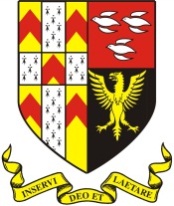 THE FRIARY SCHOOL – GEOGRAPHY DEPARTMENTWe are a very enthusiastic and forward looking department of four full and one part time member colleagues. This position is an expansion of the current team. We have high expectations of our students and the department consistently performs well in examinations. Geography is strong at all levels of the school, with currently there being 5 groups in both Year 11 and Year 10 and positive numbers in Year 12 and Year 13. The geography team is very experienced and forward thinking. A real strength of the department how it works collaboratively. We all work well together and enjoy sharing materials and ideas. All classrooms rooms have digital projectors and computer rooms and the library are available to book.  The successful candidate will be well supported and benefit from a strong induction and mentoring programme both within the Geography department and at whole school level.At Key Stage 3 classes have four lessons per fortnight, in Key Stage 4 classes have 5 lessons per fortnight and at KS5 classes have 9 lesson per fortnight. KS3 Pupils are taught in half years with four groups in each half. The course follow a modular structure with topics including Tourism, Ecosystems and Settlements in Year 7, Antarctica, Population and The Geography of Conflict in Year 8 and Risky World, China and Coasts in Year 9. KS4 Geography in in two option blocks and uptake is good with their normally being either 4 or 5 groups in each year.  We deliver extremely good examination results which contributes towards healthy recruitment into the sixth form.  Pupils are entered for the AQA course.  KS5 Students follow the AQA course, with the teaching split between two teachers in Year 12 and two teachers in Year 13. The successful candidate will join a committed, supportive and talented team and will be well prepared for future career progression.  Kate AbbottSubject Leader for Geography